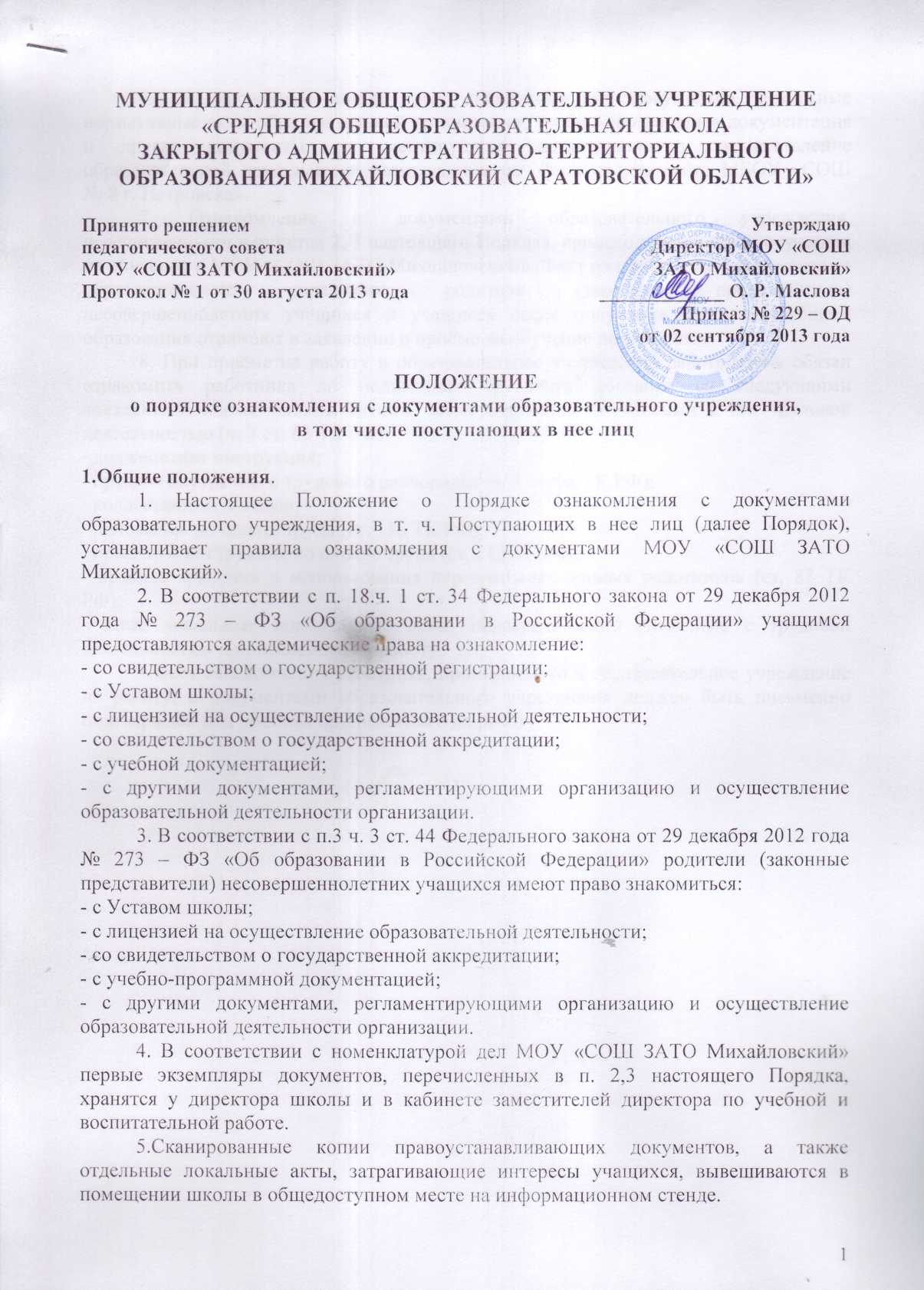 	6. Сканированные копии правоустанавливающих документов, локальные нормативные акты образовательной организации, учебно-программная документация и другие документы, регламентирующие организацию и осуществление образовательной деятельности размещаются на официальном сайте МБОУ «СОШ    № . Петровска».7. Ознакомление с документами образовательного учреждения, перечисленными в пунктах 2, 3 настоящего Порядка, происходит при приёме граждан на обучение в МОУ «СОШ ЗАТО Михайловский». Факт ознакомления с документами образовательного учреждения родители (законные представители) несовершеннолетних учащихся и учащиеся после получения основного общего образования отражают в заявлении о приёме на обучение под подпись.8. При приёме на работу в образовательное учреждение работодатель обязан ознакомить работника до подписания трудового договора со следующими локальными нормативными актами, непосредственно связанными с его трудовой деятельностью (ч. 3 ст. 68 ТК РФ):· должностная инструкция;· правила внутреннего трудового распорядка (ч. 3 ст. 68 ТК РФ);· коллективный договор;· положение об оплате труда (ст. 135 ТК РФ);· правила и инструкция по охране труда (ст. 212 ТК РФ);· правила хранения и использования персональных данных работников (ст. 87 ТК РФ);· иные локальные нормативные акты, непосредственно связанные с трудовой деятельностью принимаемого на работу.9.Факт ознакомления работника, принимаемого в образовательное учреждение на работу, с документами образовательного учреждения должен быть письменно подтверждён под подпись принимаемого на работу.